OTTERY ST MARY TOWN COUNCIL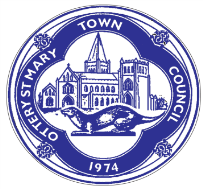 Council Offices, The Old Convent, 8 Broad Street,Ottery St Mary. Devon.  EX11 1BZTel: 01404 812252E-mail: ceo@otterystmary-tc.gov.uk  Website: www.otterystmary-tc.gov.ukTo: Members of the Finance Committee of Ottery St Mary Town CouncilA Meeting of the FINANCE COMMITTEE  of Ottery St Mary Town Council will be held at the Meeting Room, 8 Broad Street, Ottery St Mary EX11 1BZ on THURSDAY 21st APRIL  at 10.00am All members of the Committee are hereby summoned to consider the matters detailed on the Agenda belowYours faithfullyChristine McIntyreChief Executive Officer8th April 2022The meeting is open to the press and public. Our Risk Assessment requires that anyone who wishes to attend the meeting in person, contacts the  CEO in advance to ensure social distancing and attendance protocol are fully understood and adhered to.  The law requires that public access is possible and not restricted, unless in the case of an agreed confidential sessionNote: Under the Openness of Local Government Bodies Regulations 2014, any members of the public are allowed to take photographs, film and audio record the proceedings and report on all public meetings (including on social media). If you are recording the meeting, you are asked to act in a reasonable manner and not disrupt the conduct of meetings for example by using intrusive lighting, flash photography or asking people to repeat statements for the benefit of the recording. You may not make an oral commentary during the meeting. The Mayor/Chair Person has the power to control public recording and/or reporting so it does not disrupt the meetingMobile Phones, Pagers and Similar Devices – All persons attending this meeting are required to turn off Mobile Phones, Pagers and Similar Devices. The Mayor/Chair Person may approve an exception to this request in special circumstancesA G E N D ATo receive apologies for absenceTo receive Declarations of interest for items on the Agenda and receipt of requests for new Disclosable Pecuniary Interests (DPIs) dispensations for items on the AgendaIn consideration of the Public Bodies (Admission to Meetings) Act 1960 (publicity would be prejudicial to the public interest by reason of the confidential nature of the business to be transacted): to agree any items to be dealt with after the public and press have been excluded To approve and sign the Minutes of the Finance Committee Meeting of 24th February 2022Salary considerationS106To receive  Councillors’ questions relating to Finance